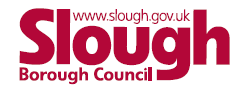 Measures to take on TransportChildren and young people aged 11 and over should wear a face covering when travelling on dedicated transport to secondary school or college.Ensure good hygiene for everyoneWash hands or use hand sanitiser before and after every journeyThe ‘catch it, bin it, kill it’ approach continues to be very importantYou should put in place and maintain an appropriate cleaning schedule with a particular focus on frequently touched surfacesIt is important to ensure vehicles are well ventilated when occupied, particularly by opening windows and ceiling vents. You should balance the need for increased ventilation while maintaining a comfortable temperature.Follow public health advice on testing, self-isolation and managing confirmed cases of COVID-19How close contacts may be identified on transportA risk assessment may be undertaken to determine this, but a close contact can be anyone who:lives in the same household as someone with coronavirus (COVID-19) symptoms or who has tested positive for coronavirus (COVID-19)has had any of the following types of contact with someone who has tested positive for coronavirus (COVID-19) with a PCR or LFD test: face-to-face contact including being coughed on or having a face-to-face conversation within 1 metrebeen within 1 metre for 1 minute or longer without face-to-face contactbeen within 2 metres of someone for more than 15 minutes (either as a one-off contact or added up together over 1 day)travelled in the same vehicle or a planeIf someone who uses transport tests positive, the assessment is likely to take account of factors such as:vehicle sizedegree of face-to-face contactlength of time in close proximitywhether a Perspex screen is in placeFrom Monday 16 August, people who are double vaccinated or aged under 18 years and six months will no longer be legally required to self-isolate if they are identified as a close contact of a positive COVID-19 case. NHS Test and Trace will contact you to let you know that you have been identified as a contact and check whether you are legally required to self-isolate. . Twice-weekly testing is now available to adults working in the wider school community: This includes drivers and passenger assistants on school transport and is recommended by SBCFace coveringsTransparent face coverings which may assist communication with someone who relies on lip reading, clear sound or facial expression to communicate can also be worn. However it must be noted that there is currently very limited evidence regarding the effectiveness or safety of transparent face coverings, but they may be effective in reducing the spread of coronavirus (COVID-19).Face visors or shields can be worn by those exempt from wearing a face covering but they are not an equivalent alternative in terms of source control of virus transmission. They may protect the wearer against droplet spread in specific circumstances but are unlikely to be effective in preventing the escape of smaller respiratory particles when used without an additional face covering.